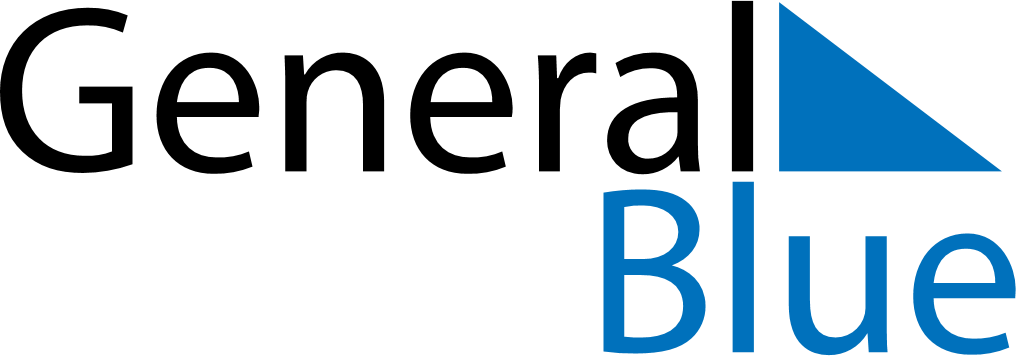 November 2024November 2024November 2024November 2024MonacoMonacoMonacoSundayMondayTuesdayWednesdayThursdayFridayFridaySaturday112All Saints’ DayAll Saints’ Day3456788910111213141515161718192021222223H.S.H. the Sovereign Prince’s Day2425262728292930